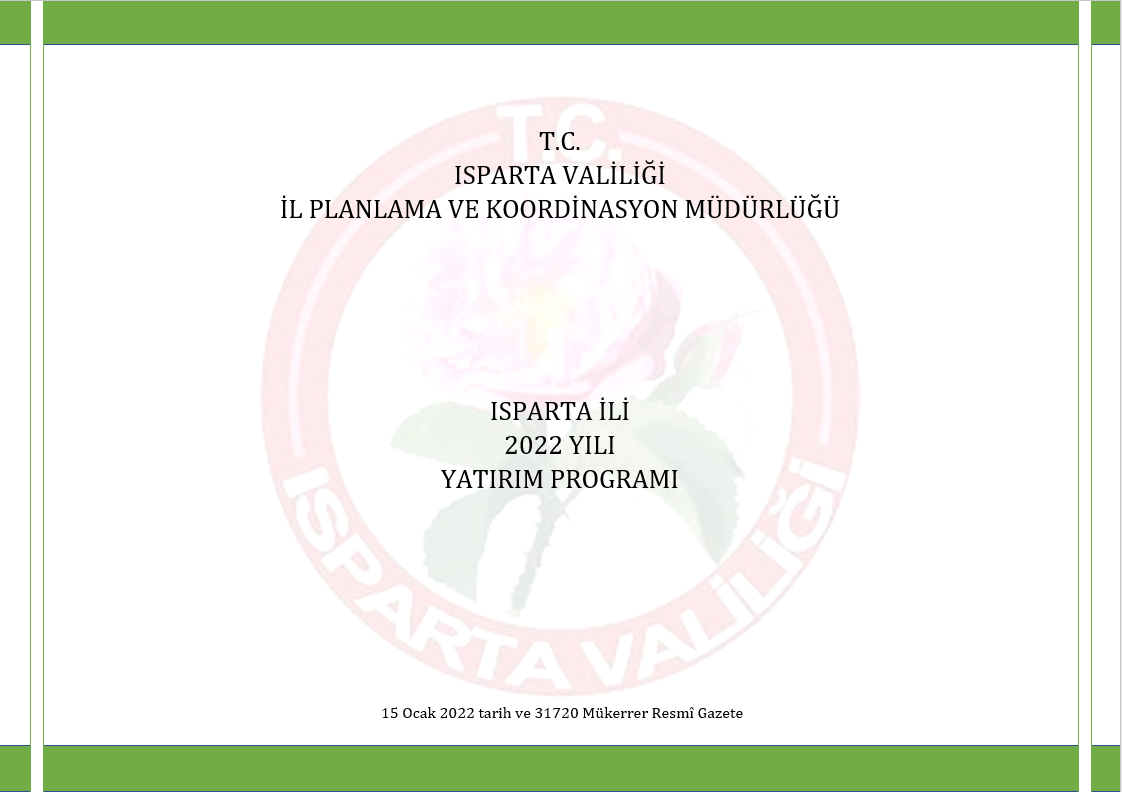 		2022 YILI YATIRIM PROGRAMI                ISPARTA İL TOPLAMI																			                 SEKTÖRÜ: TARIM – SULAMAISPARTA İLİ 2022 YILI YATIRIM PROGRAMI SEKTÖREL DAĞILIMISPARTA İLİ 2022 YILI YATIRIM PROGRAMI SEKTÖREL DAĞILIMISPARTA İLİ 2022 YILI YATIRIM PROGRAMI SEKTÖREL DAĞILIMISPARTA İLİ 2022 YILI YATIRIM PROGRAMI SEKTÖREL DAĞILIMISPARTA İLİ 2022 YILI YATIRIM PROGRAMI SEKTÖREL DAĞILIMISPARTA İLİ 2022 YILI YATIRIM PROGRAMI SEKTÖREL DAĞILIMISPARTA İLİ 2022 YILI YATIRIM PROGRAMI SEKTÖREL DAĞILIMSEKTÖRÜPROJE SAYISIPROJE SAYISIPROJE SAYISIPROJE TUTARI (TL)2021 YILI SONU KÜMÜLATİF HARCAMA (TL)2022 YILI YATIRIMI (TL)SEKTÖRÜMuhtelif İllerIspartaToplamPROJE TUTARI (TL)2021 YILI SONU KÜMÜLATİF HARCAMA (TL)2022 YILI YATIRIMI (TL)KONUT1111.000.00010.000.0001.000.000ULAŞTIRMA7183.201.173.885953.048.475228.533.578SAĞLIK2250.951.48824.279.48826.672.000TARIM - SULAMA331.182.085.460245.218.764134.968.000EĞİTİM1111184.750.00024.583.15760.550.000EĞİTİM-BEDEN EĞİTİMİ VE SPOR116.000.0004.000.0002.000.000DKH-SOSYAL- TEKNOLOJİK ARAŞTIRMA111.183.000-1.183.000GENEL TOPLAM720274.637.143.8331.261.129.884454.906.578PROE NOPROJE ADIYERKARAKTERİSTİKBAŞLAMA BİTİŞ YILIPROJE TUTARI (TL)PROJE TUTARI (TL)2021 SONU KÜMÜLATİF HARCAMA (TL)2021 SONU KÜMÜLATİF HARCAMA (TL)2022 YATIRIMI (TL)2022 YATIRIMI (TL)PROE NOPROJE ADIYERKARAKTERİSTİKBAŞLAMA BİTİŞ YILIDIŞ KREDİTOPLAMDIŞ KREDİTOPLAMDIŞ KREDİTOPLAMISPARTA İLİ GENEL TOPLAMI ISPARTA İLİ GENEL TOPLAMI ISPARTA İLİ GENEL TOPLAMI ISPARTA İLİ GENEL TOPLAMI ISPARTA İLİ GENEL TOPLAMI 647.614.0004.637.143.833178.599.3301.261.129.88489.218.000454.906.578PROE NOPROJE ADIYERKARAKTERİSTİKBAŞLAMA BİTİŞ YILIPROJE TUTARI (TL)PROJE TUTARI (TL)2021 SONU KÜMÜLATİF HARCAMA (TL)2021 SONU KÜMÜLATİF HARCAMA (TL)2022 YATIRIMI (TL)2022 YATIRIMI (TL)PROE NOPROJE ADIYERKARAKTERİSTİKBAŞLAMA BİTİŞ YILIDIŞ KREDİTOPLAMDIŞ KREDİTOPLAMDIŞ KREDİTOPLAMDEVLET SU İŞLERİ GENEL MÜDÜRLÜĞÜ TOPLAMIDEVLET SU İŞLERİ GENEL MÜDÜRLÜĞÜ TOPLAMIDEVLET SU İŞLERİ GENEL MÜDÜRLÜĞÜ TOPLAMI647.614.0001.182.085.460178.599.330245.218.76489.218.000134.968.000B) DEVAM EDEN PROJELER TOPLAMIB) DEVAM EDEN PROJELER TOPLAMIB) DEVAM EDEN PROJELER TOPLAMI-1.182.085.460178.599.330245.218.76489.218.000134.968.000b) 2022 Yılından Sonraya Kalanlarb) 2022 Yılından Sonraya Kalanlar-1.182.085.460178.599.330245.218.76489.218.000134.968.0002015A01-149829Yenişarbademli Barajı ve SulamasıIsparta Depolama (5,32 hmᶾ), Sulama (2.360  ha)2015-2025-196.180.600-62.219.434-5.750.0002017A01-2890Senirkent Sulaması YenilemeIspartaYenileme (7.376 ha)2017-2025-338.290.860-4.400.000-40.000.0002018A01-39567Atabey Sulaması YenilemeIspartaYenileme (13.834 ha)2018-2025647.614.000647.614.000178.599.330178.599.33089.218.00089.218.000SEKTÖRÜ: KONUTSEKTÖRÜ: KONUTSEKTÖRÜ: KONUTSEKTÖRÜ: KONUTSEKTÖRÜ: KONUTSEKTÖRÜ: KONUTSEKTÖRÜ: KONUTSEKTÖRÜ: KONUTSEKTÖRÜ: KONUTSEKTÖRÜ: KONUTSEKTÖRÜ: KONUTPROE NOPROJE ADIYERKARAKTERİSTİKBAŞLAMA BİTİŞ YILIPROJE TUTARI (TL)PROJE TUTARI (TL)2021 SONU KÜMÜLATİF HARCAMA (TL)2021 SONU KÜMÜLATİF HARCAMA (TL)2022 YATIRIMI (TL)2022 YATIRIMI (TL)PROE NOPROJE ADIYERKARAKTERİSTİKBAŞLAMA BİTİŞ YILIDIŞ KREDİTOPLAMDIŞ KREDİTOPLAMDIŞ KREDİTOPLAMAFET VE ACİL DURUM YÖNETİMİ BAŞKANLIĞI TOPLAMIAFET VE ACİL DURUM YÖNETİMİ BAŞKANLIĞI TOPLAMIAFET VE ACİL DURUM YÖNETİMİ BAŞKANLIĞI TOPLAMI-11.000.000-10.000.000-1.000.000B) DEVAM EDEN PROJELER TOPLAMIB) DEVAM EDEN PROJELER TOPLAMIB) DEVAM EDEN PROJELER TOPLAMI-11.000.000-10.000.000-1.000.000a) 2022 yılında bitenlera) 2022 yılında bitenler-11.000.000-10.000.000-1.000.0002018G00-30111Afet KonutlarıIspartaAfet Konutları (46 daire, 5.060 m²), Konut Altyapısı (46 adet)2018-2022-11.000.000-10.000.000-1.000.000SEKTÖRÜ: ULAŞTIRMA – HABERLEŞME - DEMİRYOLU ULAŞTIRMASISEKTÖRÜ: ULAŞTIRMA – HABERLEŞME - DEMİRYOLU ULAŞTIRMASISEKTÖRÜ: ULAŞTIRMA – HABERLEŞME - DEMİRYOLU ULAŞTIRMASISEKTÖRÜ: ULAŞTIRMA – HABERLEŞME - DEMİRYOLU ULAŞTIRMASISEKTÖRÜ: ULAŞTIRMA – HABERLEŞME - DEMİRYOLU ULAŞTIRMASISEKTÖRÜ: ULAŞTIRMA – HABERLEŞME - DEMİRYOLU ULAŞTIRMASISEKTÖRÜ: ULAŞTIRMA – HABERLEŞME - DEMİRYOLU ULAŞTIRMASISEKTÖRÜ: ULAŞTIRMA – HABERLEŞME - DEMİRYOLU ULAŞTIRMASISEKTÖRÜ: ULAŞTIRMA – HABERLEŞME - DEMİRYOLU ULAŞTIRMASISEKTÖRÜ: ULAŞTIRMA – HABERLEŞME - DEMİRYOLU ULAŞTIRMASISEKTÖRÜ: ULAŞTIRMA – HABERLEŞME - DEMİRYOLU ULAŞTIRMASIPROE NOPROJE ADIYERKARAKTERİSTİKBAŞLAMA BİTİŞ YILIPROJE TUTARI (TL)PROJE TUTARI (TL)2021 SONU KÜMÜLATİF HARCAMA (TL)2021 SONU KÜMÜLATİF HARCAMA (TL)2022 YATIRIMI (TL)2022 YATIRIMI (TL)PROE NOPROJE ADIYERKARAKTERİSTİKBAŞLAMA BİTİŞ YILIDIŞ KREDİTOPLAMDIŞ KREDİTOPLAMDIŞ KREDİTOPLAMTCDD GENEL MÜDÜRLÜĞÜ TOPLAMITCDD GENEL MÜDÜRLÜĞÜ TOPLAMITCDD GENEL MÜDÜRLÜĞÜ TOPLAMI-324.251.438-160.111.923-50.000.000B) DEVAM EDEN PROJELER TOPLAMIB) DEVAM EDEN PROJELER TOPLAMIB) DEVAM EDEN PROJELER TOPLAMI-324.251.438-160.111.923-50.000.000b) 2022 Yılından Sonraya Kalanlarb) 2022 Yılından Sonraya Kalanlar-324.251.438-160.111.923-50.000.0002012E01-1546Afyon-Denizli-Isparta/Burdur Yerli SinyalizasyonAfyonkarahisar,Burdur,  Denizli, IspartaAlet ve Cihazlar, Müşavirlik, Sinyalizasyon (376 km)2012-2024-324.251.438-160.111.923-50.000.000SEKTÖRÜ: ULAŞTIRMA – HABERLEŞME – KARAYOLU ULAŞTIRMASISEKTÖRÜ: ULAŞTIRMA – HABERLEŞME – KARAYOLU ULAŞTIRMASISEKTÖRÜ: ULAŞTIRMA – HABERLEŞME – KARAYOLU ULAŞTIRMASISEKTÖRÜ: ULAŞTIRMA – HABERLEŞME – KARAYOLU ULAŞTIRMASISEKTÖRÜ: ULAŞTIRMA – HABERLEŞME – KARAYOLU ULAŞTIRMASISEKTÖRÜ: ULAŞTIRMA – HABERLEŞME – KARAYOLU ULAŞTIRMASISEKTÖRÜ: ULAŞTIRMA – HABERLEŞME – KARAYOLU ULAŞTIRMASISEKTÖRÜ: ULAŞTIRMA – HABERLEŞME – KARAYOLU ULAŞTIRMASISEKTÖRÜ: ULAŞTIRMA – HABERLEŞME – KARAYOLU ULAŞTIRMASISEKTÖRÜ: ULAŞTIRMA – HABERLEŞME – KARAYOLU ULAŞTIRMASISEKTÖRÜ: ULAŞTIRMA – HABERLEŞME – KARAYOLU ULAŞTIRMASIPROE NOPROJE ADIYERKARAKTERİSTİKBAŞLAMA BİTİŞ YILIPROJE TUTARI (TL)PROJE TUTARI (TL)2021 SONU KÜMÜLATİF HARCAMA (TL)2021 SONU KÜMÜLATİF HARCAMA (TL)2022 YATIRIMI (TL)2022 YATIRIMI (TL)PROE NOPROJE ADIYERKARAKTERİSTİKBAŞLAMA BİTİŞ YILIDIŞ KREDİTOPLAMDIŞ KREDİTOPLAMDIŞ KREDİTOPLAMKARAYOLLARI GENEL MÜDÜRLÜĞÜ TOPLAMIKARAYOLLARI GENEL MÜDÜRLÜĞÜ TOPLAMIKARAYOLLARI GENEL MÜDÜRLÜĞÜ TOPLAMI-2.876.922.447-792.936.552-178.533.578B) DEVAM EDEN PROJELER TOPLAMIB) DEVAM EDEN PROJELER TOPLAMIB) DEVAM EDEN PROJELER TOPLAMI-2.876.922.447-792.936.552-178.533.578b) 2022 Yılından Sonraya Kalanlarb) 2022 Yılından Sonraya Kalanlar-2.876.922.447-792.936.552-178.533.5781993E04-330Isparta-Eğirdir (Eğirdir Geç. ve Kuleönü Varyantı Dahil)IspartaBölünmüş Yol (40 km)1993-2025-196.394.000-160.149.250-11.0001994E04-415Akşehir-(Yalvaç-Şarkikarağaç)Ayr.Isparta,  Konya1A Standardında Karayolu (133 km)1994-2025-93.783.220-85.789.261-11.0001994E04-422Keçiborlu Ayr.-BurdurBurdur,  IspartaBölünmüş Yol (36 km), BSK (36 km)2005-2025-157.616.920-36.266.898-11.0002015E04-2299(Antalya-Manavgat)Ayr.-Dereboğazı- Ağlasun Ayr.Antalya,  Burdur, IspartaBY BSK (92 km), Çift Tüp Karayolu Tüneli (5.680 m)2015-2025-1.367.112.307-108.565.993-5.955.4682018E04-23446Isparta-Burdur (Dostluk Yolu)Burdur,  IspartaBY BSK (14 km)2018-2025-385.380.000-62.954.276-7.545.110-13. Bölge Astarlı Sathi KaplamaYapılması ve Agrega İhzaratıAfyonkarahisar,Antalya,  Burdur, Isparta,  MuğlaKarayolu İyileştirme2020-2023-226.937.000-138.128.545-74.000.000-13. Bölge Rutin Yol Bakım ve Onarım ile Kar ve Buz Mücadelesi YapılmasıAfyonkarahisar,Antalya,  Burdur, Isparta,  MuğlaKarayolu İyileştirme2020-2025-449.699.000-201.082.329-91.000.000SEKTÖRÜ: EĞİTİM – YÜKSEKÖĞRETİMSEKTÖRÜ: EĞİTİM – YÜKSEKÖĞRETİMSEKTÖRÜ: EĞİTİM – YÜKSEKÖĞRETİMSEKTÖRÜ: EĞİTİM – YÜKSEKÖĞRETİMSEKTÖRÜ: EĞİTİM – YÜKSEKÖĞRETİMSEKTÖRÜ: EĞİTİM – YÜKSEKÖĞRETİMSEKTÖRÜ: EĞİTİM – YÜKSEKÖĞRETİMSEKTÖRÜ: EĞİTİM – YÜKSEKÖĞRETİMSEKTÖRÜ: EĞİTİM – YÜKSEKÖĞRETİMSEKTÖRÜ: EĞİTİM – YÜKSEKÖĞRETİMSEKTÖRÜ: EĞİTİM – YÜKSEKÖĞRETİMPROE NOPROJE ADIYERKARAKTERİSTİKBAŞLAMA BİTİŞ YILIPROJE TUTARI (TL)PROJE TUTARI (TL)2021 SONU KÜMÜLATİF HARCAMA (TL)2021 SONU KÜMÜLATİF HARCAMA (TL)2022 YATIRIMI (TL)2022 YATIRIMI (TL)PROE NOPROJE ADIYERKARAKTERİSTİKBAŞLAMA BİTİŞ YILIDIŞ KREDİTOPLAMDIŞ KREDİTOPLAMDIŞ KREDİTOPLAMISPARTA UYGULAMALI BİLİMLER ÜNİVERSİTESİ TOPLAMIISPARTA UYGULAMALI BİLİMLER ÜNİVERSİTESİ TOPLAMIISPARTA UYGULAMALI BİLİMLER ÜNİVERSİTESİ TOPLAMI-93.752.000-651.657-28.550.000A) ETÜD-PROJE İŞLERİ TOPLAMIA) ETÜD-PROJE İŞLERİ TOPLAMIA) ETÜD-PROJE İŞLERİ TOPLAMI-50.000---50.000a) 2022 yılında bitenlera) 2022 yılında bitenler-50.000---50.0002022H03-186557Çeşitli Ünitelerin Etüt ProjesiIspartaEtüt-Proje2022-2022-50.000---50.000B) DEVAM EDEN PROJELER TOPLAMIB) DEVAM EDEN PROJELER TOPLAMIB) DEVAM EDEN PROJELER TOPLAMI-76.200.000-651.657-11.000.000b) 2022 yılından sonraya kalanlarb) 2022 yılından sonraya kalanlarb) 2022 yılından sonraya kalanlar-76.200.000-651.657-11.000.0002020H03-151495Kampüs AltyapısıIspartaDoğalgaz Dönüşümü, Elektrik hattı,Kampüs İçi Yol, Kanalizasyon hattı,Peyzaj, Su isale hattı, Telefon hattı2020-2024-6.200.000-651.657-1.000.0002021H03-167734Derslik ve Merkezi BirimlerIspartaEğitim (14.000 m²)2021-202470.000.000---10.000.0002021H03-167734Merkezi Derslik [138]IspartaEğitim (14.000 m²)2021-202470.000.00010.000.000C) YENİ PROJELER TOPLAMIC) YENİ PROJELER TOPLAMIC) YENİ PROJELER TOPLAMI-17.502.000---17.500.000a) 2022 yılında bitenlera) 2022 yılında bitenlera) 2022 yılında bitenler17.502.000--17.500.0002022H03-186554Yayın AlımıIspartaBasılı Yayın Alımı, Elektronik YayınAlımı2022-2022-1.500.000---1.500.0002022H03-186560Muhtelif İşlerIspartaBakım Onarım, BİT, Kesin Hesap, Makine-Teçhizat  T-5 (1 adet)2022-202216.002.00016.000.000SEKTÖRÜ: EĞİTİM – YÜKSEKÖĞRETİMSEKTÖRÜ: EĞİTİM – YÜKSEKÖĞRETİMSEKTÖRÜ: EĞİTİM – YÜKSEKÖĞRETİMSEKTÖRÜ: EĞİTİM – YÜKSEKÖĞRETİMSEKTÖRÜ: EĞİTİM – YÜKSEKÖĞRETİMSEKTÖRÜ: EĞİTİM – YÜKSEKÖĞRETİMSEKTÖRÜ: EĞİTİM – YÜKSEKÖĞRETİMSEKTÖRÜ: EĞİTİM – YÜKSEKÖĞRETİMSEKTÖRÜ: EĞİTİM – YÜKSEKÖĞRETİMSEKTÖRÜ: EĞİTİM – YÜKSEKÖĞRETİMSEKTÖRÜ: EĞİTİM – YÜKSEKÖĞRETİMPROE NOPROJE ADIYERKARAKTERİSTİKBAŞLAMA BİTİŞ YILIPROJE TUTARI (TL)PROJE TUTARI (TL)2021 SONU KÜMÜLATİF HARCAMA (TL)2021 SONU KÜMÜLATİF HARCAMA (TL)2022 YATIRIMI (TL)2022 YATIRIMI (TL)DIŞ KREDİTOPLAMDIŞ KREDİTOPLAMDIŞ KREDİTOPLAMSÜLEYMAN DEMİREL ÜNİVERSİTESİ TOPLAMISÜLEYMAN DEMİREL ÜNİVERSİTESİ TOPLAMISÜLEYMAN DEMİREL ÜNİVERSİTESİ TOPLAMI90.998.000-23.931.500-32.000.000A) ETÜD-PROJE İŞLERİ TOPLAMIA) ETÜD-PROJE İŞLERİ TOPLAMIA) ETÜD-PROJE İŞLERİ TOPLAMI-200.000---200.000a) 2022 yılında bitenlera) 2022 yılında bitenlera) 2022 yılında bitenler-200.000---200.0002021H03-169675Çeşitli Ünitelerin Etüt ProjesiIspartaEtüt-Proje2022-2022-200.000---200.000B) DEVAM EDEN PROJELER TOPLAMIB) DEVAM EDEN PROJELER TOPLAMIB) DEVAM EDEN PROJELER TOPLAMI-83.298.000-23.931.500-24.300.000a) 2022 yılında bitenlera) 2022 yılında bitenlera) 2022 yılında bitenler-17.298.000-10.000.000-7.298.0002020H03-152735Kampüs AltyapısıIspartaDoğalgaz Dönüşümü, Elektrik hattı,Kampüs İçi Yol, Kanalizasyon hattı,Peyzaj, Su isale hattı, Telefon hattı2020-2022-17.298.000-10.000.000-7.298.000a) 2022 yılından sonraya kalanlara) 2022 yılından sonraya kalanlara) 2022 yılından sonraya kalanlar-77.502.000-66.000.000-13.931.50017.002.0001994H03-453Derslik ve Merkezi BirimlerIspartaSosyal Donatı (18.000 m²)1994-2023-40.000.000-13.931.500-17.000.0001994H03-453YemekhaneIspartaSosyal Donatı (18.000 m²)2017-2023-40.000.000-13.931.500-17.000.0001994H03-454Fen Edebiyat FakültesiIspartaEğitim (33.270 m²)1994-2023-26.000.000---2.000C) YENİ PROJELER TOPLAMIC) YENİ PROJELER TOPLAMIC) YENİ PROJELER TOPLAMI-7.500.000---7.500.000a) 2022 yılında bitenlera) 2022 yılında bitenlera) 2022 yılında bitenler7.500.000---7.500.0002022H03-187119	Yayın AlımıIspartaBasılı Yayın Alımı, Elektronik YayınAlımı2022-2022-2.500.000---2.500.0002022H03-187877Muhtelif İşlerIspartaBakım Onarım, BİT, Kesin Hesap, Makine-Teçhizat2022-20225.000.0005.000.000SEKTÖRÜ: EĞİTİM-BEDEN EĞİTİMİ VE SPORSEKTÖRÜ: EĞİTİM-BEDEN EĞİTİMİ VE SPORSEKTÖRÜ: EĞİTİM-BEDEN EĞİTİMİ VE SPORSEKTÖRÜ: EĞİTİM-BEDEN EĞİTİMİ VE SPORSEKTÖRÜ: EĞİTİM-BEDEN EĞİTİMİ VE SPORSEKTÖRÜ: EĞİTİM-BEDEN EĞİTİMİ VE SPORSEKTÖRÜ: EĞİTİM-BEDEN EĞİTİMİ VE SPORSEKTÖRÜ: EĞİTİM-BEDEN EĞİTİMİ VE SPORSEKTÖRÜ: EĞİTİM-BEDEN EĞİTİMİ VE SPORSEKTÖRÜ: EĞİTİM-BEDEN EĞİTİMİ VE SPORSEKTÖRÜ: EĞİTİM-BEDEN EĞİTİMİ VE SPORPROE NOPROJE ADIYERKARAKTERİSTİKBAŞLAMA BİTİŞ YILIPROJE TUTARI (TL)PROJE TUTARI (TL)2021 SONU KÜMÜLATİF HARCAMA (TL)2021 SONU KÜMÜLATİF HARCAMA (TL)2022 YATIRIMI (TL)2022 YATIRIMI (TL)DIŞ KREDİTOPLAMDIŞ KREDİTOPLAMDIŞ KREDİTOPLAMSÜLEYMAN DEMİREL ÜNİVERSİTESİ TOPLAMISÜLEYMAN DEMİREL ÜNİVERSİTESİ TOPLAMISÜLEYMAN DEMİREL ÜNİVERSİTESİ TOPLAMI6.000.000-4.000.000-2.000.000B) DEVAM EDEN PROJELER TOPLAMIB) DEVAM EDEN PROJELER TOPLAMIB) DEVAM EDEN PROJELER TOPLAMI-6.000.000-4.000.000-2.000.000a) 2022 yılında bitenlera) 2022 yılında bitenlera) 2022 yılında bitenler-6.000.000-4.000.000-2.000.0002020H05-153328	Açık ve Kapalı Spor TesisleriIspartaBakım Onarım, Makine-Teçhizat2020-2022-6.000.000-4.000.000-2.000.0002020H05-153328	Spor Tesislerinin Bakım OnarımıIspartaBakım Onarım, Makine-Teçhizat2020-2022-6.000.000-4.000.000-2.000.000SEKTÖRÜ: DKH – SOSYAL – TEKNOLOJİK ARAŞTIRMASEKTÖRÜ: DKH – SOSYAL – TEKNOLOJİK ARAŞTIRMASEKTÖRÜ: DKH – SOSYAL – TEKNOLOJİK ARAŞTIRMASEKTÖRÜ: DKH – SOSYAL – TEKNOLOJİK ARAŞTIRMASEKTÖRÜ: DKH – SOSYAL – TEKNOLOJİK ARAŞTIRMASEKTÖRÜ: DKH – SOSYAL – TEKNOLOJİK ARAŞTIRMASEKTÖRÜ: DKH – SOSYAL – TEKNOLOJİK ARAŞTIRMASEKTÖRÜ: DKH – SOSYAL – TEKNOLOJİK ARAŞTIRMASEKTÖRÜ: DKH – SOSYAL – TEKNOLOJİK ARAŞTIRMASEKTÖRÜ: DKH – SOSYAL – TEKNOLOJİK ARAŞTIRMASEKTÖRÜ: DKH – SOSYAL – TEKNOLOJİK ARAŞTIRMAPROE NOPROJE ADIYERKARAKTERİSTİKBAŞLAMA BİTİŞ YILIPROJE TUTARI (TL)PROJE TUTARI (TL)2021 SONU KÜMÜLATİF HARCAMA (TL)2021 SONU KÜMÜLATİF HARCAMA (TL)2022 YATIRIMI (TL)2022 YATIRIMI (TL)DIŞ KREDİTOPLAMDIŞ KREDİTOPLAMDIŞ KREDİTOPLAMSÜLEYMAN DEMİREL ÜNİVERSİTESİ TOPLAMISÜLEYMAN DEMİREL ÜNİVERSİTESİ TOPLAMISÜLEYMAN DEMİREL ÜNİVERSİTESİ TOPLAMI1.183.000---1.183.000C) YENİ PROJELER TOPLAMIC) YENİ PROJELER TOPLAMIC) YENİ PROJELER TOPLAMI-1.183.000---1.183.000a) 2022 yılında bitenlera) 2022 yılında bitenlera) 2022 yılında bitenler-1.183.000---1.183.0002022K12-186812Rektörlük Bilimsel Araştırma Projeleri[245]IspartaProje Desteği2022-2022-1.183.000---1.183.000SEKTÖRÜ: SAĞLIKSEKTÖRÜ: SAĞLIKSEKTÖRÜ: SAĞLIKSEKTÖRÜ: SAĞLIKSEKTÖRÜ: SAĞLIKSEKTÖRÜ: SAĞLIKSEKTÖRÜ: SAĞLIKSEKTÖRÜ: SAĞLIKSEKTÖRÜ: SAĞLIKSEKTÖRÜ: SAĞLIKSEKTÖRÜ: SAĞLIKPROE NOPROJE ADIYERKARAKTERİSTİKBAŞLAMA BİTİŞ YILIPROJE TUTARI (TL)PROJE TUTARI (TL)2021 SONU KÜMÜLATİF HARCAMA (TL)2021 SONU KÜMÜLATİF HARCAMA (TL)2022 YATIRIMI (TL)2022 YATIRIMI (TL)DIŞ KREDİTOPLAMDIŞ KREDİTOPLAMDIŞ KREDİTOPLAMSÜLEYMAN DEMİREL ÜNİVERSİTESİ TOPLAMISÜLEYMAN DEMİREL ÜNİVERSİTESİ TOPLAMISÜLEYMAN DEMİREL ÜNİVERSİTESİ TOPLAMI-50.951.488-24.279.488-26.672.000B) DEVAM EDEN PROJELER TOPLAMIB) DEVAM EDEN PROJELER TOPLAMIB) DEVAM EDEN PROJELER TOPLAMI-33.451.488-24.279.488-9.172.000b) 2022 yılında bitenlerb) 2022 yılında bitenlerb) 2022 yılında bitenler-33.451.488-24.279.488-9.172.0002017I00-3669Kadın Doğum ve Çocuk HastanesiIspartaHastane İnşaatı (135 yatak, 7.171 m²) , Makine-Teçhizat2017-2022-33.451.488-24.279.488-9.172.0002017I00-3669Döner Sermaye 1.170.0002017I00-3669	İnşaatIspartaHastane İnşaatı (135 yatak, 7.171 m²)2017-2022-24.281.488-24.279.488-2.0002017I00-3669Makine ve TeçhizatIspartaMakine-Teçhizat2019-2022-9.170.000---9.170.0002017I00-3669Döner Sermaye1.170.000C) YENİ PROJELER TOPLAMIC) YENİ PROJELER TOPLAMIC) YENİ PROJELER TOPLAMI17.500.000---17.500.000a) 2022 yılında bitenler a) 2022 yılında bitenler a) 2022 yılında bitenler 17.500.000---17.500.0002022I00-178908Muhtelif İşlerIspartaBakım Onarım, Büyük Onarım, Makine-Teçhizat2022-2022-17.500.000---17.500.000